Муниципальное Бюджетное Общеобразовательное Учреждение«Цивильская средняя общеобразовательная школа №1имени Героя Советского Союза М.В. Силантьева»города Цивильск Чувашской РеспубликиWhat is there in your Schoolbag?Развивающая лексическая игра «Поиск слов»  для учащихся 3 - 4 классов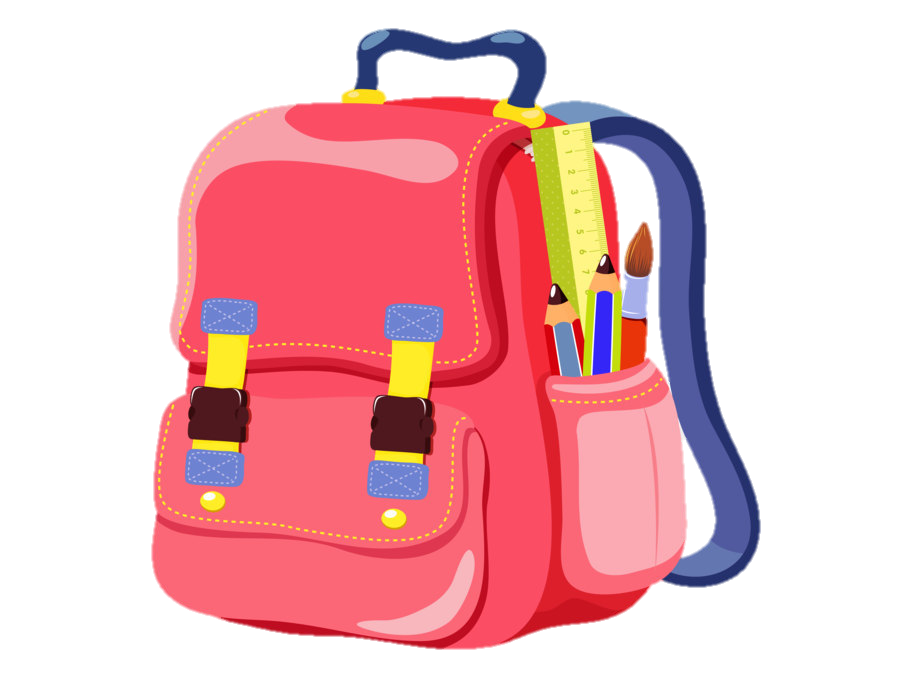 Автор:учитель английского языкаСтепанова Ольга Михайловна2018Can you find these words as fast as you can?bookcalculatordiarynotepadpenpencilpencilcaserubberrulersharpener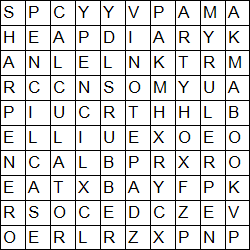 Answers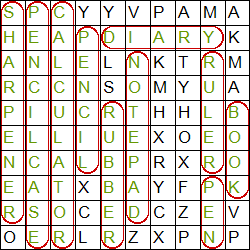 